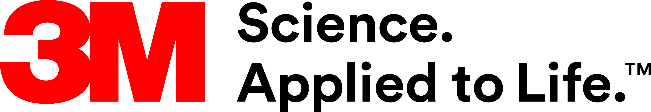 Presse-InformationFest haftend und dennoch sanft ablösbar3M Nexcare Duo: Neues Kombiprodukt für besseren WundschutzDiesen Tipp aus Kindertagen kennen wir gut und beherzigen ihn heute noch: „Man muss das Pflaster rasch abziehen, dann tut es nicht so weh.“ Gesagt, getan: Zähne zusammenbeißen und möglichst schnell runter mit dem Wundschutz von der Haut. Damit ist nun Schluss dank Nexcare Duo! Die neue Produktreihe von 3M kombiniert zuverlässigen Halt und schmerzfreies Entfernen in nur einem Pflaster. Bei der Versorgung kleinerer Schnittwunden, Kratzer oder Blasen sind häufig Kompromisse gefragt: Entweder entscheidet man sich für ein Pflaster, das schmerzfrei abziehbar ist, dafür aber verrutscht. Oder eines, das zwar gut hält, dann aber bei der Entfernung für schmerzverzerrte Gesichter sorgt. Die Lösung ist Nexcare Duo: Das neue Alltagspflaster hält bis zu 24 Stunden und lässt sich dennoch sanft ablösen. So hilft es, kleine Wunden effektiv und einfach zu behandeln.Hautschonend trotz hoher Klebkraft Die neue Pflasterreihe überzeugt mit ihrem strapazierfähigen, flexiblen Textilgewebe. Dieses sorgt für hohen Tragekomfort, weil es sich perfekt an die Körperform anpasst. Dank des speziellen, eigenentwickelten Silikonklebstoffs garantiert Nexcare Duo zudem starken Halt. Und lässt sich dennoch leicht ablösen: Nach dem Entfernen verbleiben keine Klebereste auf der Haut. Trotz der hervorragenden Hafteigenschaft der neuen Pflaster wird diese praktisch nicht beschädigt. Damit ist Nexcare Duo auch sehr gut geeignet, wenn das Pflaster häufig gewechselt werden muss. Hinzu kommt: Die einzigartige Form der kleinen Alltagshelfer gewährleistet eine perfekte Abdichtung. Denn sie kleben 360 Grad rund um die nicht-haftende Wundauflage herum und schützen die Wunde so optimal. Sicherer Schutz bei häufigem HändewaschenGerade in der aktuellen Zeit, in der wir aus Hygienegründen besonders auf häufiges Händewaschen angewiesen sind, bietet Nexcare Duo einen weiteren Vorteil: Das wasserresistente Trägermaterial garantiert zuverlässigen Schutz – auch bei Nässe. Dabei bleibt es atmungsaktiv und hilft einer Infektion vorzubeugen. Mit diesen besonderen Eigenschaften ist es die perfekte Ergänzung für den Erste-Hilfe-Kasten. Nexcare Duo gibt es in verschiedenen Größen und Verpackungseinheiten – für alle kleinen Missgeschicke des Lebens. Weitere Informationen unter www.nexcare.de (DE), www.nexcare.at (AT) und www.nexcare.ch (CH)Neuss, den 14. Dezember 2021Zeichen mit Leerzeichen: 2.322Über 3MDer Multitechnologiekonzern 3M wurde 1902 in Minnesota, USA, gegründet und zählt heute zu den innovativsten Unternehmen weltweit. 3M ist mit 95.000 Mitarbeitern in über 190 Ländern vertreten und erzielte 2020 einen Umsatz von 32 Mrd. US-Dollar. Grundlage für seine Innovationskraft ist die vielfältige Nutzung von 51 eigenen Technologieplattformen. Heute umfasst das Portfolio mehr als 55.000 verschiedene Produkte für fast jeden Lebensbereich. 3M hält über 25.000 Patente und macht rund ein Drittel seines Umsatzes mit Produkten, die seit weniger als fünf Jahren auf dem Markt sind. 3M und Nexcare sind Marken der 3M Company.Bildunterschriften: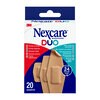 3M Nexcare Duo Pflastermix: Die neuen 3M Nexcare Pflaster kombinieren zuverlässigen Halt und schmerzfreies Entfernen. Foto: 3MAnwendung 3M Nexcare Duo 1: Nexcare Duo überzeugt mit seinem strapazierfähigen, flexiblen Textilgewebe, das für einen sehr hohen Tragekomfort sorgt. Foto: 3M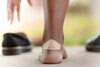 Anwendung 3M Nexcare Duo 2: Das wasserresistente Trägermaterial von Nexcare Duo garantiert zuverlässigen Schutz – auch bei Nässe. Foto: 3M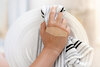 Presse-Kontakt 3M	Annette Edmonds, Tel.: +49 174 9333187	E-Mail: ae@konfetti-kommunikation.de	3M Deutschland GmbH	Carl-Schurz-Str. 1	41453 Neuss	+49 2131 14-0Kunden-Kontakt 3M	Lisa Bolten Tel.: +49 2131 14-2490	E-Mail: lbolten@3M.com	Deutschland	www.3M.de	www.3M.de/presse	https://twitter.com/3MDeutschland	https://www.facebook.com/3MDeutschland	Österreich		www.3M.com/at	https://www.3maustria.at/3M/de_AT/pressroom-alp/	https://twitter.com/3MAustria	https://www.facebook.com/3MAustria	Schweiz		www.3M.com/ch
                                             https://www.3mschweiz.ch/3M/de_CH/pressroom-alp/  
	https://twitter.com/3MSchweiz	https://www.facebook.com/3MSchweiz